ПРОЕКТ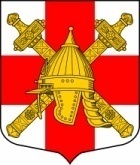 АДМИНИСТРАЦИЯСИНЯВИНСКОГО ГОРОДСКОГО ПОСЕЛЕНИЯКИРОВСКОГО МУНИЦИПАЛЬНОГО РАЙОНА ЛЕНИНГРАДСКОЙ ОБЛАСТИП О С Т А Н О В Л Е Н И Еот   «___» _____________ 2015 г.  № _____Об утверждении порядка формирования, утверждения и ведения плана – графика закупок товаров, работ, услуг для обеспечения муниципальных нужд Синявинского городского поселения Кировского муниципального района Ленинградской областиВ соответствии с ч. 5 ст. 21 Федерального закона от 05.04.2013 № 44-ФЗ «О контрактной системе в сфере закупок товаров, работ, услуг для обеспечения государственных и муниципальных нужд», постановлением Правительства Российской Федерации от 5 июня 2015 г. № 554 «О требованиях к формированию, утверждению и ведению плана - графика закупок товаров, работ, услуг для обеспечения нужд субъекта Российской Федерации и муниципальных нужд, а также о требованиях к форме плана-графика закупок товаров, работ, услуг» постановляю:Утвердить порядок формирования, утверждения и ведения плана – графика закупок товаров, работ, услуг для обеспечения муниципальных нужд Синявинского городского поселения Кировского муниципального района Ленинградской области согласно приложению.Настоящее постановление подлежит размещению в единой информационной системе в сфере закупок, а до ввода ее в эксплуатацию  на официальном сайте Российской Федерации в информационно-телекоммуникационной сети «Интернет» для размещения информации о размещении заказов на поставки товаров, выполнение работ, оказание услуг (www.zakupki.gov.ru) и опубликованию на официальном сайте Синявинского городского поселения Кировского муниципального района Ленинградской области: http://lo-sinyavino.ru в течение 3-х дней со дня его утверждения.Настоящее постановление вступает в силу со дня его официального опубликования, но не ранее 1 января 2016 года.Контроль за исполнением настоящего постановления оставляю за собой.Глава администрации  			                                  Е.А. МакштутисРазослано: в дело, контрактному управляющему, Кировская городская прокуратура Ленинградской области.Приложение утверждено постановлением администрации Синявинского городского поселенияКировского муниципального района Ленинградской областиот №Порядокформирования, утверждения и ведения плана – графика закупок товаров, работ, услуг для обеспечения муниципальных нужд Синявинского городского поселения Кировского муниципального района Ленинградской области1. Настоящий Порядок устанавливает требования к формированию, утверждению и ведению плана - графика закупок товаров, работ, услуг для обеспечения муниципальных нужд Синявинского городского поселения Кировского муниципального района Ленинградской области (далее – план – график закупок) в соответствии с Федеральным законом от 05.04.2013 № 44-ФЗ «О контрактной системе в сфере закупок товаров, работ, услуг для обеспечения государственных и муниципальных нужд» (далее - Федеральный закон) и постановлением Правительства Российской Федерации от 05.06.2015 № 554 «О требованиях к формированию, утверждению и ведению плана - графика закупок товаров, работ, услуг для обеспечения нужд субъекта Российской Федерации и муниципальных нужд, а также о требованиях к форме плана - графика закупок товаров, работ, услуг».2. В соответствии с настоящим Порядком к муниципальным заказчикам относятся: администрация Синявинского городского поселения Кировского муниципального района Ленинградской области и подведомственные учреждения, уполномоченные принимать бюджетные обязательства в соответствии с бюджетным законодательством Российской Федерации от имени Синявинского городского поселения Кировского муниципального района Ленинградской области и осуществляющие закупки.3. Планы - графики закупок утверждаются муниципальными заказчиками в течение 10 рабочих дней со дня доведения до соответствующего муниципального заказчика объема прав в денежном выражении на принятие и (или) исполнение обязательств в соответствии с бюджетным законодательством Российской Федерации.4. Планы - графики закупок формируются муниципальными заказчиками ежегодно на очередной финансовый год в соответствии с планом закупок. При этом муниципальные заказчики:а) формируют планы - графики закупок после внесения проекта постановления о бюджете на рассмотрение в  совет депутатов Синявинского городского поселения Кировского муниципального района Ленинградской области;б) утверждают сформированные планы - графики закупок после их уточнения (при необходимости) и доведения до соответствующего муниципального заказчика объема прав в денежном выражении на принятие и (или) исполнение обязательств в соответствии с бюджетным законодательством Российской Федерации.5. В план - график закупок включается перечень товаров, работ, услуг, закупка которых осуществляется путем проведения конкурса (открытого конкурса, конкурса с ограниченным участием, двухэтапного конкурса, закрытого конкурса, закрытого конкурса с ограниченным участием, закрытого двухэтапного конкурса), аукциона (аукциона в электронной форме, закрытого аукциона), запроса котировок, запроса предложений, закупки у единственного поставщика (подрядчика, исполнителя), а также путем определения поставщика (подрядчика, исполнителя) способом, устанавливаемым Правительством Российской Федерации в соответствии со ст. 111 Федерального закона.6. В случае, если определение поставщиков (подрядчиков, исполнителей) для муниципальных заказчиков осуществляется уполномоченным органом или уполномоченным учреждением, определенными решениями о создании таких уполномоченных органов, уполномоченных учреждений или решениями о наделении их полномочиями в соответствии со ст. 26 Федерального закона, то формирование планов - графиков закупок осуществляется с учетом порядка взаимодействия указанных муниципальных заказчиков с уполномоченным органом, уполномоченным учреждением.7. В план - график закупок включается информация о закупках, об осуществлении которых размещаются извещения либо направляются приглашения принять участие в определении поставщика (подрядчика, исполнителя) в установленных Федеральным законом случаях в течение года, на который утвержден план - график закупок, а также о закупках у единственного поставщика (подрядчика, исполнителя), контракты с которым планируются к заключению в течение года, на который утвержден план - график закупок.8. В случае, если период осуществления закупки, включаемой в план - график закупок муниципальных заказчиков в соответствии с бюджетным законодательством Российской Федерации превышает срок, на который утверждается план - график закупок, в план - график закупок также включаются сведения о закупке на весь срок исполнения контракта.9. Муниципальные заказчики ведут планы - графики закупок в соответствии с положениями Федерального закона и настоящим Порядком. Внесение изменений в планы - графики закупок осуществляется в случае внесения изменений в план закупок, а также в следующих случаях:а) изменение объема и (или) стоимости планируемых к приобретению товаров, работ, услуг, выявленное в результате подготовки к осуществлению закупки, вследствие чего поставка товаров, выполнение работ, оказание услуг в соответствии с начальной (максимальной) ценой контракта, предусмотренной планом - графиком закупок, становится невозможной;б) изменение планируемой даты начала осуществления закупки, сроков и (или) периодичности приобретения товаров, выполнения работ, оказания услуг, способа определения поставщика (подрядчика, исполнителя), этапов оплаты и (или) размера аванса, срока исполнения контракта;в) отмена муниципальным заказчиком закупки, предусмотренной планом - графиком закупок;г) образовавшаяся экономия от использования в текущем финансовом году бюджетных ассигнований в соответствии с законодательством Российской Федерации;д) выдача предписания органами контроля, определенными ст. 99 Федерального закона, в том числе об аннулировании процедуры определения поставщиков (подрядчиков, исполнителей);е) реализация решения, принятого муниципальным заказчиком по итогам обязательного общественного обсуждения закупки;ж) возникновение обстоятельств, предвидеть которые на дату утверждения плана - графика закупок было невозможно.10. Внесение изменений в план-график закупок по каждому объекту закупки осуществляется не позднее чем за 10 дней до дня размещения в единой информационной системе в сфере закупок (а до ввода ее в эксплуатацию - на официальном сайте Российской Федерации в информационно - телекоммуникационной сети «Интернет» для размещения информации о размещении заказов на поставки товаров, выполнение работ, оказание услуг (www.zakupki.gov.ru) извещения об осуществлении закупки, направления приглашения принять участие в определении поставщика (подрядчика, исполнителя), за исключением случая, указанного в п. 11 настоящего Порядка, а в случае, если в соответствии с Федеральным законом не предусмотрено размещение извещения об осуществлении закупки или направление приглашения принять участие в определении поставщика (подрядчика, исполнителя), - до даты заключения контракта.11. В случае осуществления закупок путем проведения запроса котировок в целях оказания гуманитарной помощи либо ликвидации последствий чрезвычайных ситуаций природного или техногенного характера в соответствии со ст. 82 Федерального закона внесение изменений в план - график закупок осуществляется в день направления запроса о предоставлении котировок участникам закупок, а в случае осуществления закупки у единственного поставщика (подрядчика, исполнителя) в соответствии с п. 9 и 28 ч. 1 ст. 93 Федерального закона - не позднее чем за один день до даты заключения контракта.12. План - график закупок содержит приложения, содержащие обоснования в отношении каждого объекта закупки, подготовленные в порядке, установленном Правительством Российской Федерации в соответствии с ч. 7 ст. 18 Федерального закона, в том числе:- обоснование начальной (максимальной) цены контракта или цены контракта, заключаемого с единственным поставщиком (подрядчиком, исполнителем), определяемых в соответствии со ст. 22 Федерального закона;- обоснование способа определения поставщика (подрядчика, исполнителя) в соответствии с гл. 3 Федерального закона, в том числе дополнительные требования к участникам закупки (при наличии таких требований), установленные в соответствии с ч. 2 ст. 31 Федерального закона.13. Информация, включаемая в план-график закупок, должна соответствовать показателям плана закупок, в том числе:а) идентификационные коды закупок, включаемые в план - график, должны соответствовать идентификационным кодам закупок, включенным в план закупок;б) информация о начальных (максимальных) ценах контрактов, ценах контрактов, заключаемых с единственным поставщиком (подрядчиком, исполнителем), и об объемах финансового обеспечения (планируемых платежей) для осуществления закупок на соответствующий финансовый год должна соответствовать информации об объемах финансового обеспечения (планируемых платежей) для осуществления закупок на соответствующий финансовый год, включенной в план закупок.ПОЯСНИТЕЛЬНАЯ ЗАПИСКАНастоящий проект размещен для проведения обсуждения в целях общественного контроля.При направлении замечаний и предложений к проекту правового акта участник общественного обсуждения указывает фамилию, имя, отчество (последнее - при наличии). Замечания и предложения, не содержащие указанных сведений, рассмотрению не подлежат. Не рассматриваются также замечания и предложения:а) не поддающиеся прочтению;б) экстремистской направленности;в) содержащие нецензурные либо оскорбительные выражения;г) поступившие по истечении установленного срока проведения общественного обсуждения проектов правовых актов.Администрация Синявинского городского поселения Кировского муниципального района ленинградской области рассматривает поступившие по результатам общественного обсуждения замечания и предложения общественных объединений, юридических и физических лиц, поступившие в электронной или письменной форме,  в соответствии с законодательством Российской Федерации о порядке рассмотрения обращений граждан.Адрес для направления замечаний и предложений: 187322, Ленинградская обл., Кировский район, г.п. Синявино, ул. Лесная, д. 18, блок Б, администрация Синявинского городского поселения Кировского муниципального района Ленинградской области, сектор финансов и экономики.Адрес электронной почты: lo-sinyavino@yandex.ru.Контактный телефон: 8(81362)63-282.